§10401.  Officials with full powers of game wardensSheriffs, deputy sheriffs, police officers, constables, marine patrol officers, Baxter Park rangers, wardens of the Penobscot Indian Nation within the Penobscot Indian Territory, as defined by Title 30, section 6205, subsection 2, wardens of the Passamaquoddy Tribe within the Passamaquoddy Indian Territory, as defined by Title 30, section 6205, subsection 1, and law enforcement personnel employed by the United States Department of the Interior have the powers of game wardens.  [PL 2003, c. 414, Pt. A, §2 (NEW); PL 2003, c. 614, §9 (AFF).]The commissioner shall grant the powers of game wardens outside the Penobscot Indian Territory to wardens of the Penobscot Indian Nation and game wardens outside the Passamaquoddy Indian Territory to wardens of the Passamaquoddy Tribe who have qualified under the written code prepared by the commissioner and approved by the State Human Resources Officer within the Department of Administrative and Financial Services, as specified in section 10351. The commissioner may revoke these powers for good cause shown and shall provide a subsequent hearing on the revocation under Title 5, chapter 375, subchapter 4, if requested.  [PL 2003, c. 414, Pt. A, §2 (NEW); PL 2003, c. 614, §9 (AFF); PL 2023, c. 412, Pt. D, §3 (REV).]SECTION HISTORYPL 2003, c. 414, §A2 (NEW). PL 2003, c. 414, §D7 (AFF). PL 2003, c. 614, §9 (AFF). PL 2023, c. 412, Pt. D, §3 (REV). The State of Maine claims a copyright in its codified statutes. If you intend to republish this material, we require that you include the following disclaimer in your publication:All copyrights and other rights to statutory text are reserved by the State of Maine. The text included in this publication reflects changes made through the First Regular and First Special Session of the 131st Maine Legislature and is current through November 1, 2023
                    . The text is subject to change without notice. It is a version that has not been officially certified by the Secretary of State. Refer to the Maine Revised Statutes Annotated and supplements for certified text.
                The Office of the Revisor of Statutes also requests that you send us one copy of any statutory publication you may produce. Our goal is not to restrict publishing activity, but to keep track of who is publishing what, to identify any needless duplication and to preserve the State's copyright rights.PLEASE NOTE: The Revisor's Office cannot perform research for or provide legal advice or interpretation of Maine law to the public. If you need legal assistance, please contact a qualified attorney.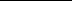 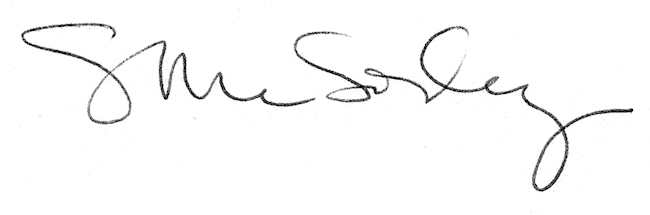 